Аналитический отчет о работе ОБУСО «КЦСОН по Пучежскому и Лухскому муниципальным районам»за 1 квартала 2024 годаОбщая информация о деятельности учреждения   Областное бюджетное учреждение социального обслуживания «КЦСОН по ПУчежскому и Лухскому муниципальным районам» (далее – КЦСОН) расположено по адресу: Ивановская область, г. Пучеж, ул. П. Зарубина, д. 14.ОБУСО КЦСОН предоставляет социальные услуги в форме полустационарного и стационарного социального обслуживания.В ОБУСО КЦСОН осуществляется предоставление социальных услуг несовершеннолетним в возрасте от 3-х до 18 лет включительно, детям-инвалидам, признанным в установленном законодательством порядке нуждающимися в социальном обслуживании.В структуру ОБУСО КЦСОН входят:- стационарное отделение - отделение социального сопровождения  семей с детьми.   Общее количество работников в отделениях на 26.03.2024 года составляет 17 человек. Из 17 работников, занимающих должности руководителей и специалистов разных направлений, высшее профессиональное образование имеет 6 человек, среднее специальное образование – 11 человек. Сведения о получателях социальных услугПо состоянию на 26.03.2024 года на основе индивидуальных программ предоставления социальных услуг (далее - ИП) с начала 2024 года в ОБУСО КЦСОН обслужено 75 получателей услуг, из них: - в полустационарной форме социального обслуживания – 49 получателей социальных услуг (на отчетную дату социальные услуги в полустационарной форме социального обслуживания получают 45 несовершеннолетних);- в стационарной форме (стационар) - 26 получателей социальных услуг (на отчетную дату социальные услуги в стационарной форме социального обслуживания получают 19 несовершеннолетних). На 26.03.2024 года количество получателей социальных услуг, дифференцированных в зависимости от обстоятельств, в связи с наличием которых гражданин признан нуждающимся в социальном обслуживании, составило:    За отчетный период предоставлено социальное сопровождение 108 гражданам, им оказано содействие в предоставлении следующих видов помощи, не относящихся к социальным услугам: - медицинская – 31- психологическая – 69- педагогическая – 26- юридическая – 15- социальная – 15- иная помощь – 10Сведения о количестве оказанных социальных услугВсего за отчетный период на основе ИП оказано  18297 социальных услуг, из них: социально-бытовые – 16263 услуг;социально-медицинские – 724 услуг; социально-психологические – 180 услуг;  социально-педагогические – 693 услуги;   социально-трудовые – 72 услуг;  социально-правовые – 112 услуги;  прочие – 250 услуги;услуги в целях повышения коммуникативного потенциала получателей социальных услуг, имеющих ограничения жизнедеятельности, в том числе детей-инвалидов – 3 услуг.Анализ результатов деятельности стационарного отделения реабилитации для несовершеннолетнихза 1 квартал 2024 года.Работа стационарного отделения реабилитации для несовершеннолетнихстроится в соответствии с Положением.      Основная цель деятельности стационарного отделения реабилитации: профилактика безнадзорности, беспризорности, а также социальной реабилитации несовершеннолетних, оказавшихся в трудной жизненной ситуации.       Задачи деятельности отделения:  профилактическая работа по предупреждению безнадзорности несовершеннолетних -  выявление семей и детей, находящихся в социально опасном положении, анализ причин неблагополучия и оказание помощи по ликвидации трудной жизненной ситуации ребенка; восстановление социального статуса несовершеннолетнего, содействие его возвращению в кровную семью или дальнейшему жизнеустройству детей, оставшихся без  попечения родителей;  обеспечение безопасности, защита ребенка от внешних угроз и  защита законных прав и интересов, восстановление психического и физического здоровья воспитанников, обеспечение временного проживания в нормальных бытовых условиях, способствующих психологической реабилитации и социальной адаптации детей и подростков с предоставлением питания, медицинского обслуживания;  создание условий для продолжения воспитанниками обучения в школе и в ДОУ.       В условиях непрерывного реабилитационного процесса оказываются социальные услуги с обеспечением доступности и своевременности социальной, правовой, психолого - медико-педагогической помощи на основе индивидуальных программ социальной реабилитации, включающих бытовой, трудовой, познавательный, социокультурный, физкультурно-оздоровительный блоки, организуется социальный патронаж.     Спектр форм взаимодействия сотрудников учреждения позволяет обеспечить внутреннее единство, целостность реабилитационного процесса, придает ему большую эффективность и  целеустремленность.    Реабилитационная работа с несовершеннолетними  ведется после помещения ребенка в реабилитационное учреждение. Организация реабилитационного процесса осуществляется комплексно.       Работа по социальной реабилитации несовершеннолетних осуществляется в соответствии с базовой программой «Возрождение», которая включает в себя:                                                правовое направление:  ведет работу социальный педагог. На каждого воспитанника оформляется личное дело, составляется индивидуальная программа, вся работа вносится в карту социальной реабилитации несовершеннолетнего и его семьи.     Социальным педагогом ежедневно осуществлялось сопровождение школьников в ОУ, еженедельно осуществлялся школьный патронаж.     Большая работа проводится специалистами СОР и социальным педагогом отделения по воссозданию социального статуса ребенка и его семьи: оказывается помощь в оформлении документов, получении пособий, установлении личности воспитанника, поиску его родственников. Все документы подшиваются социальным педагогом в личном деле несовершеннолетних.   Плановое количество мест в отделении - 20Всего за 1 квартал 2024 года было обслужено:Несовершеннолетних - 26. Из них 6 были возвращены в семьи, 19 продолжают проходить курс реабилитации, 1 – другие формы жизнеустройства    Оказано услуг всего: 17963социально – бытовых – 16184социально – медицинских –    670                                                                                                                                                                                                                                                                                                                              социально – педагогических – 678социально – психологические - 108социально – правовых – 12социально – трудовых – 61прочие – 250      Основные проблемы семей: трудное материальное положение, неполная семья, работа одного из родителей в другом регионе, педагогическая некомпетентность родителей, злоупотребление родителями алкоголя.                   Практика показывает, что из педагогических проблем, выявленных на этапе первичной диагностики, доминирует несформированность культурно – гигиенических навыков: дети не умеют пользоваться средствами личной гигиены, неаккуратны в отношении внешнего вида, словарный запас многих воспитанников ограничен бытовой лексикой. Социально – педагогическая реабилитация включает организацию досуга и педагогической помощи, различных видов деятельности несовершеннолетних.     Решаются следующие задачи:налаживание детско – родительских отношений;снижение значимости уличных компаний;осуществление социальной поддержки семьи ребенка;изменение представлений ребенка о самом себе и отношениях с людьми;расширение круга социальных интересов;повышение социальной компетентности ребенка.Для осуществления социально – педагогической коррекции и возвращения воспитанников в школьный социум, продолжается сотрудничество с администрациями и педагогическими коллективами школ города и района. Подбираются формы и методы работы, для повышения учебной мотивации и привития положительного отношения к школе. Для преодоления проблем в учебной деятельности социальный педагог и воспитатели центра помогают воспитанникам восстановить и закрепить общеучебные навыки по основным предметам, восполнить пробелы в знаниях.         С воспитанниками проводятся информационно – просветительские мероприятия на правовые темы «Мои права и обязанностями», «Ответственность за правонарушения» и другие. Занятия проводятся  в виде деловой игры, на основе близких детям сюжетов сказок, приглашаются представители субъектов профилактики  ПДН, КДН и ЗП, Следственного отдела, Пучежского районного суда Ивановской области, организуется просмотр и обсуждение художественных фильмов, телепередач. С целью социального патроната семей проводятся выезды в семьи, профилактические беседы с родителями. Всего за данный период было организовано 42  посещения семей воспитанников.                                                                                                  Работа «Телефона доверия» помогает выявлению решению проблемных вопросов: конфликтных детско-родительских отношений (11), психолого-педагогическая компетентность родителей (7), некомфортной среды для подростков в образовательных учреждениях (3). психологическое направление:   психолого- педагогическая работа строится по трем направлениям: коррекционно- развивающая, диагностическая, психопрофилактика и консультирование.   За анализируемый период проведена углубленная психологическая диагностика  с 39 несовершеннолетними, с целью изучения их личностных особенностей, познавательных процессов, психологических проблем и особенностей взаимоотношений.По результатам диагностики выявлено:   - задержки психического развития 3,  - тревожность  5,  - депрессия 9,  - агрессивность и враждебность  5,  - эмоциональный стресс 3,  - фобии  7,  - девиации  5. Формы работы психолога: - Консультативная помощь воспитателям; - Консультативная помощь родителям воспитанников; - Консультативная помощь несовершеннолетним, включенным в коррекционную работу; - Методическая помощь воспитателям; - Разработка индивидуальных рекомендаций, адресованных воспитателям  и родителям несовершеннолетним, помещенных в СОР;       В ходе реализации психологического блока реабилитационных мероприятий достигнуты  следующие результаты:- Стабилизация психофизического, психо-эмоционального состояния несовершеннолетних  у 79% воспитанников;- Развитие социального интеллекта (развитие коммуникативных навыков, регуляция социальных отношений со сверстниками и взрослыми) у 62%;- Коррекция агрессивных тенденций, тревожности ребенка у 38%;     Результаты диагностики показывают, что преобладание у воспитанников проблем в эмоционально – волевой и познавательной сферах связано с проживанием детей в условиях разносторонней депривации – сенсорной, когнитивной, эмоциональной, социальной, которые оставляют негативный  след в психическом развитии ребенка, сдерживают и формируют его.   На основании промежуточной диагностики воспитанники, показавшие положительную динамику составил  (11 н/л).             Позитивный результат помогают получить  практические тренинги с воспитанниками и их родителями, с сотрудниками отделений, индивидуальные и групповые занятия, консультации не только с воспитанниками, но и их семьями. Так же рост числа показателей положительных результатов в коррекции эмоционально – волевой сферы и сферы общения связан с внедрением в работу психолога отделения методов: сетевой терапии, куклотерапии, песочной терапии и тд. В благоприятной эмоциональной обстановке дети постепенно сбрасывают пелену комплексов, низкой самооценки, неуверенности и раздражительности, улучшаются коммуникативные процессы между воспитанниками.        На протяжении данного периода  психолого – педагогическая реабилитация была направлена на смягчение эмоционального дискомфорта у детей, повышение активности и самостоятельности, устранение вторичных личностных реакций, таких как агрессивность, повышенная возбудимость, тревожность, коррекцию самооценки, уровня самосознания, формирование эмоциональной устойчивости и саморегуляции, развитие коммуникативных способностей детей, умение строить межличностные отношения, а также на профилактику стресса, эмоциональных перегрузок и обучению навыкам психической саморегуляции.   Работа с семьей ведется по программе «Школа для родителей», целью которой является повышение педагогической культуры, просвещения родителей. Проведены совместные праздники, приуроченные календарным датам (6), мастер – классы (2), родительские собрания с приглашением представителей КДН и ЗП, следственного отдела (2). Проведены групповые(3) и индивидуальные психолого – педагогические консультации (6). Проведены семинары – практикумы на базах образовательных учреждений города и района, ЦЗН, районные библиотеки (1 - педагог психолог).      Регулярно проводятся занятия в сенсорной комнате в рамках реализации программы «На свете живут чудеса». Прошло 7 занятий.                                                                                                                     Продолжается работа по социальному проекту «Содружество» (разработан в 2017 году), который решает задачи восстановительной медиации. Проведены тренинги с педагогами стационарного отделения реабилитации для несовершеннолетних, членами КДН и ЗП, педагогами образовательных учреждений. Количество тренингов -2, участников – 12; информационных встреч – 3. Сопроводительным методическим материалом каждых мероприятий стали тематические листовки, буклеты разработанные педагогами (24).               Ведется работа по программам  «Вместе – ради детей», «Путевка в солнечный мир». Данные проекты и мероприятия направлены на подготовку детей-инвалидов к самообслуживанию, посильной профессионально-трудовой деятельности: заседание со специалистами районного ЦЗН по ознакомлению с профессиями и формой обучения для детей – инвалидов, проведение Дня открытых дверей по презентации программы «Вместе – ради детей», проведение благотворительных акций с целью оказания помощи детям – инвалидам, проведение семинаров – практикумов для родителей по правовому и юридическому просвещению, организации квестов по различной тематике. Обучение родителей реабилитации детей в домашних условиях. Охват (дети/родители): 6/9. С целью оказания комплексной помощи женщинам с малолетними детьми, оказавшимся в кризисной ситуации, а так же семьям, находящимся в социально опасном положении в преодолении трудной жизненной ситуации в отделении разработана и реализуется новая социальная программа «Сможем все»       В своей работе педагоги отделения используют   следующие методыМетоды социально-педагогической реабилитации:Реабилитационная работа с ребенком в учреждении строится по следующим основным этапам:- подготовительный  - это сбор информации: знакомство с ребенком, с семьей, социальным окружением и условиями среды, обследование и социальная диагностика физического и психического состояния; (по  программе «Адаптация» -  организационный - анализ информации, выявление возможностей, дифференциация проблем и нужд, разработка программы индивидуальной работы ;- практический - реализация индивидуальной программы, непосредственно реабилитационная деятельность.Семейное устройство воспитанников. Ведущим направлением деятельности СОР является создание условий для реализации права ребенка жить и воспитываться в семье. Решая данную задачу, работа ведется, прежде всего, с родителями и родственниками, посредством звонков и выездов в семью, бесед о возможности возвращения ребенка в семью, пребывания ребенка в семье в каникулярное время и выходные дни. Данная работа осуществляется в тесном контакте с органами опеки и попечительства. Проводится работа, направленная на психолого - педагогическую и социально - педагогическую подготовку воспитанников к семейному жизнеустройству.     Направления работы педагогов: оздоровительное, музыкально - художественное, экологическое, эстетическое, патриотическое, физическое и  трудовое. Данные программы помогают нашим воспитанникам развивать свои способности целенаправленно, помогают восстановлению социальной адаптации среди сверстников, в семье, в школе. Совместные мероприятия: праздники, развлечения, прогулки, мастер классы совместно с родителями  помогают восстановлению детско- родительских отношений. Участие детей в различных тематических районных, областных конкурсах и выставках, Всероссийских конкурсах детского творчества раскрывают перед нашими воспитанниками широкие возможности с последующими позитивными результатами, помогают познать самого себя, открыть свои новые скрытые способности, повысить самооценку.       На территории отделения оформлены цветники и огород. Воспитанники под руководством сотрудников учатся выращивать рассаду, ухаживать за посадками на огороде и радоваться положительным успехам своего труда.     Как правило, у большей части несовершеннолетних, находящихся в трудной жизненной ситуации, утрачены связи со школой, имеются большие пробелы в знаниях. Поэтому восстановление статуса ученика осуществляется при прямом участии специалистов СОР. Специалистами отделения  (психологом, социальным педагогом, воспитателем) проводится диагностика педагогической запущенности ребенка, в программу социальной реабилитации включаются мероприятия по ее устранению. Проводятся занятия по развитию памяти, мышления, внимания. Формы занятий различные: игры, тренинги, беседы. Цель таких занятий - содействие психическому и интеллектуальному развитию детей, формирование положительной мотивации к учебной деятельности.Домашние задания дети выполняют под контролем воспитателя, который не только оказывает помощь, объясняя непонятный материал, но и постепенно приучает ребенка к самостоятельности, активности. Все это создает оптимальные условия и способствует возвращению каждого ребенка в школу, восстановлению статуса ученика. Все дети, которые на конец прошлого года находились в центре, были переведены в следующий класс.     С целью выявления и пресечения фактов употребления спиртосодержащей продукции, токсических, наркотических и психотропных веществ, табакокурения. С целью предупреждения преступлений, совершаемых подростками в состоянии различного вида опьянения, а также пропаганды здорового образа жизни среди подростков и молодежи сотрудники  центра принимали активное участие в межведомственных профилактических операциях « Здоровый образ жизни» с  1 марта по 31 марта 2024 года. В  ходе  операции проведен анализ оперативно-значимой информации, полученной из правоохранительных органов и субъектов системы профилактики о лицах, причастных к незаконному обороту и потребителей наркотических веществ, в том числе лиц, осуществляющих вовлечение  в употребление ПАВ несовершеннолетних. Полученные результаты  обсуждались на педагогической планерке с целью планирования профилактической работы с данной категорией. Проведен инструктаж с сотрудниками центра о действиях в случае выявления несовершеннолетних в состоянии различного рода опьянений с приглашением специалистов (мед. сестра отделения).  Составлен список «неблагополучных» семей, находящихся на  патронатном наблюдении центра на предмет употребления спиртных напитков, наркотиков, токсических веществ с целью координации профилактической воспитательной работы. Принимали участие в рейдах по плану КДН и ЗП, администрации Пучежского муниципального района и ПДН  по проверке торговых точек, мест массового скопления молодежи, квартир, где проживают «неблагополучные» семьи, нарушены санитарные нормы, собираются лица асоциального поведения (всего специалисты центра участвовали в 4 рейдах, посетили 19 семей по итогам посещений помещено в стационарное отделение реабилитации 2 несовершеннолетних).         Для воспитанников отделения и их ближайшего окружения организован и проведен цикл бесед с приглашением  инспектора ПДН  (Беседы «Правовой всеобуч», «Родительская ответственность»), организован просмотр  роликов по профилактике здорового образа жизни, распространены буклеты по профилактике вредных привычек.      С целью профилактики детского дорожно – транспортного травматизма в отделении ведется работа по программе «Безопасность», еженедельно проводятся занятия по изучению дорожных правил совместно с родителями, представителями МО МВД «Пучежский», педагоги СОР проводят мероприятия на площадках дошкольных учреждений. На занятиях используются разные приемы: инсценировки совместно с родителями, наглядный материал, художественная литература, музыкальное оформление, мультимедийные презентации и др.  Всего занятий – 12, количество дошкольников -8.      В отделении постоянно работает программа профориентиционного курса «Твой выбор». Очень интересно и позитивно эмоционально проходят мероприятия совместно со специалистами ЦЗН. На занятиях 2) всегда много демонстрационного материала, через игру и художественное слово специалист знакомит и расширяет знания детей о мире профессий, проводит тестирование, выявляются желания детей «Кем я буду, когда вырасту».                                                                                               Организация досуга воспитанников представляет собой не только игры и прогулки, но и занятия по интересам, КТТ (коллективно – творческий труд).         Ребята посещают спортивную школу, КЮМ, музыкальную школу. На базе отделения познают такие виды рукотворений, как валяние из шерсти, вязание, бумагопластика, вышивка лентами, шитье, выжигание по дереву.     Работа по трудовой реабилитации направлена на развитие навыков самообслуживания, общественно – полезной деятельности, творчества.     Практика показывает, что у поступивших несовершеннолетних уровень навыков достаточно низок, так как в семьях не уделялось этому должного внимания. Воспитанники привлекаются к повседневной хозяйственно – бытовой деятельности и самообслуживанию, посещают занятия по интересам. Опыт показывает, что если ребенок видит результат своей работы, то он постепенно раскрепощается, у него проходит эмоциональная напряженность, начинает отмечаться познавательная активность. Наши социальные партнеры – волонтеры помогают нам расширить круг дополнительного образования воспитанников: изготовленные сувениры доставляют и взрослым и детям огромную радость: холодный фарфор, декупаж, квилинг. Другое направление:  обучение и детей и взрослых технике игры в шашки и в шахматы, ребята старшего школьного возраста посещают секцию гирьевого спорта. Стало традицией проводить совместно с родителями мастер классы, которые еще раз утверждают о необходимости работы в данном направлении в целях укрепления детско - родительских отношений. Сувениры и поделки, панно и картины, пошитые совместно с родителями, театральные костюмы, можно увидеть на выставках не только в отделении, но и на районных и областных.                                                        Реализация  проектов помогает ребятам расширить знания об окружающем мире, о своей малой родине; воспитывают в детях гуманное и заботливое отношение к людям старшего поколения, желание помогать. Стационарное отделение реабилитации тесно сотрудничает с волонтерами, серебряными волонтерами. Волонтерский отряд «По зову сердца» участвует в многочисленных акция, приуроченных к Дню Победы.                                            В 1 квартале 2024 года в соответствии с графиком проводились заседания социального консилиума, где собираются все специалисты, работающие с детьми (воспитатели, младшие воспитатели, социальный педагог, педагог – психолог, медсестра,  музыкальный руководитель)  и намечают цели, задачи работы, перспективы жизнеустройства ребенка и определяют наиболее оптимальные способы и методы работы с воспитанниками.        Вся работа СОР по социальному сопровождению воспитанников ведется в тесном взаимодействии со всеми учреждениями, входящими в систему профилактики безнадзорности и правонарушений несовершеннолетних (ТУСЗН, КДН и ЗП Пучежского муниципального  района, органами здравоохранения, органами внутренних дел, образовательными учреждениями, общественными и другими организациями).     Информация об участии воспитанников СОР в районных, областных и Всероссийских конкурсах, их результативности1 квартал 2024года Итоговые показатели деятельности 1.  В СОР создается среда, где благоприятные взаимоотношения со сверстниками, педагогами, родителями и овладение технологиями преодоления трудностей обеспечивают социальную адаптацию девиантных подростков. Коллектив учреждения находится в постоянном творческом поиске. Использует в своей работе современные технологии, занимается разработкой новых форм и методов реабилитации несовершеннолетних.2. Итоговым показателем работы СОР за данный период  является устойчивая тенденция к возвращению несовершеннолетних в родные семьи.3. Социальные услуги предоставляются своевременно и в полном объеме в соответствии с действующим законодательством. III. Организация профилактической работы с семьями (несовершеннолетними), состоящими на межведомственном и ведомственном учетах, а также испытывающими трудности в социальной адаптацииОбщая информация   Основной задачей отделения социального сопровождения семей с детьми является профилактика семейного неблагополучия, проведение индивидуальной профилактической работы с  семьями (несовершеннолетними), находящимися в социально опасном положении, проведение ведомственной индивидуальной профилактической работы.   В отделении проводится работа:- по раннему выявлению семейного неблагополучия; - по профилактике  безнадзорности, правонарушений несовершеннолетних;- по сопровождению и социальной  реабилитации семей для решения проблем, связанных с психолого-педагогической некомпетентностью родителей, улучшению семейного микроклимата, повышению эффективности родительского воспитания, стимулирования самостоятельности родителей в принятии решений, повышении чувства ответственности за их выполнение; - по привлечению семей и детей в разнообразные виды деятельности (спортивные, творческие, оздоровительные), пропаганде здорового образа жизни;- по оказанию социальной и иной помощи несовершеннолетним, их родителям и иным законным представителям в ликвидации трудной жизненной ситуации, восстановление социального статуса в коллективе сверстников по месту учебы, жительства;- по оказанию комплексной адресной помощи по реабилитации семьи и способствование налаживанию детско-родительских отношений.   За 1 квартал 2024 года индивидуальной профилактической работой в рамках социального обслуживания и социального сопровождения охвачены 55 несовершеннолетних, воспитывающихся в 33 семьях.    Индивидуальная профилактическая работа проводится по следующим направлениям: Межведомственная индивидуальная профилактическая работа с семьями (несовершеннолетними), находящимися в социально-опасном положении – 6 семей, в которых воспитываются 11 несовершеннолетних. Ведомственная индивидуальная профилактическая работа с семьями (несовершеннолетними), находящимися в трудной жизненной ситуации - 16 семей, в которых воспитываются 29 несовершеннолетних. Социальное сопровождение граждан, не состоящих на межведомственном и ведомственном учетах (социально благополучные семьи) - 4 семьи, в которых воспитываются 6 несовершеннолетних. Работа с семьями (несовершеннолетними), в отношении которых наше учреждение является субъектом-соисполнителем в рамках межведомственной индивидуальной профилактической работы – 7 семей, в которых воспитывается 9 несовершеннолетних    За 1 квартал 2024 года предоставлено:Социально-бытовые услуги:- Организация досуга и отдыха, в т.ч. обеспечение книгами, журналами, газетами, настольными играми – 52 услуги;- Проведение культурной и информационно-обучающей работы: лекции, клубы по интересам, информационные встречи – 27 услуг; - Малоимущим семьям была организована социальная помощь в виде одежды, обуви, игрушек, канцтоваров – помощь получили 9 семей;                                                                                                                                                                                                                                                                                                                                                                                                                                                                                                                                                                                                                                                                                                                                                                                                                                                                                                                                                                                                                          Социально-правовые услуги: - Оказана помощь в получении юридических услуг – 59 услуг;- Оказано содействие в оформлении и восстановлении документов несовершеннолетним и их родителям – 8 услуг;- Оказана консультативная помощь по вопросам предоставления социальных выплат, мер социальной поддержки, установленной законом – 33 услуги.Социально-педагогические услуги:- Были проведены социально-педагогические диагностики – 15 диагностик;Социально-психологические услуги:- Было проведено социально-психологическое консультирование – 19 консультаций;- Проведен социально-психологический патронаж – 53 семьи;Социально-трудовые услуги:- Оказано содействие в решении вопросов занятости – 11 услуг;Социально-медицинские услуги:- Были проведены оздоровительные мероприятия – 2 услуги;- Оказано содействие в проведении реабилитационных мероприятий социально-медицинского характера с семьями, где родители страдают от алкогольной зависимости – 4 граждан.- Оказано консультаций по социально-медицинским вопросам – 52 консультации.   Родителям и несовершеннолетним были вручены буклеты по следующим направлениям:- Профилактика суицидов – 2 буклетов для родителей и 6 буклета для н/л;- Профилактика употребления нарко- и спирто- содержащей продукции – 10 буклетов для н/л и 10 буклетов  для родителей;- По профилактике терроризма и экстремизма – 9 буклетов для н/л и 4 буклета для родителей; - По правовому просвещению – 11 буклета для н/л и 11 буклетов для родителей;- По пожарной безопасности – 5 буклетов для н/л и 7 буклетов для родителей;- По профилактике травматизма – 16 буклетов для н/л и 4 буклета для родителей;- По финансовой грамотности – 3 буклета для н/л;- По кибербезопасности – 6 буклетов для н/л и 9 буклетов для родителей;- По профилактике самовольных уходов  - 3 буклета для н/л и 4 буклета для родителей;- По психолого-педагогической тематике – 6 буклетов для н/л и 3 буклета для родителей;- По профилактике жестокого обращения с детьми – 4 буклета для н/л и 14 буклетов для родителей;- По медико-социальной тематике – 7 буклетов для н/л и 5 буклетов для родителей;- По детскому телефону доверия – 6 буклетов для н/л;- Иные – 7 буклетов для н/л.   С родителями и несовершеннолетними проводились профилактические информационно-разъяснительные беседы:-  о необходимости трудоустройства – 22 беседы с родителями и 4 беседы с н/л;- о надлежащем исполнении обязанностей по содержанию, обучению и воспитанию несовершеннолетних детей – 87 бесед;- с несовершеннолетними о необходимости посещения образовательных учреждений – 7 бесед;- о ведения здорового образа жизни – 47 бесед с родителями и 11 бесед с н/л;- о недопустимости совершения противоправных действий – 23 беседы с н/л.- консультативно-информационных беседы по вопросам обращения граждан в другие учреждения и организации для получения необходимой помощи  - 12 бесед с родителями.   За 1 квартал 2024 года специалистами отделения организованы 115 выходов в семьи, состоящие на межведомственном и ведомственном учетах, по месту жительства с целью контроля жилищно-бытовых условий, исполнения законными представителями обязанностей по воспитанию, содержанию и обучению несовершеннолетних детей, выявлению фактов жестокого обращения с н/л.   За 1 квартал 2024 года с социального обслуживания и социального сопровождения были сняты 3 семьи (в них – 4 несовершеннолетних), из них в связи: - с достижением положительной динамики (улучшение ситуации в семье, коррекция девиантного поведения) – 3 семьи (в них – 4 несовершеннолетних),- по иным причинам – 0.   Показатель эффективности профилактической работы за отчетный период составил 100 %    Межведомственная индивидуальная профилактическая работа с семьями (несовершеннолетними), находящимися в социально-опасном положении   Деятельность в данном направлении основывалась на межведомственном взаимодействии с КДН и ЗП администрации Пучежского, Пестяковского, Верхнеландеховского и Юрьевецкого муниципальных районов, территориальными органами социальной защиты населения, правоохранительными органами, учреждениями образования, организациями здравоохранения в соответствии с Порядком межведомственного взаимодействия субъектов системы профилактики безнадзорности и правонарушений несовершеннолетних по выявлению, учету и организации межведомственной индивидуальной профилактической работы (МИПР) с семьями (несовершеннолетними), находящимися в социально опасном положении, и организации ведомственного учета семей (несовершеннолетних), находящихся в трудной жизненной ситуации (далее – Порядок).   За 1 квартал 2024 года в отделении обслуживаются 5 семей (в которых воспитываются 10 несовершеннолетних) с родителями, состоящими на учете в отделах полиции и КДН и ЗП за ненадлежащее исполнение обязанностей по воспитанию и содержанию несовершеннолетних и 1 н/л, состоящий на учете в ПДН.   Специалистами отделения организованы:- 35 посещения 6 семей по месту жительства с целью осуществления контроля жилищно-бытовых условий и исполнения законными представителями обязанностей по воспитанию, содержанию и обучению несовершеннолетних детей,- 8 выходов в комиссии по делам несовершеннолетних и защите их прав Пучежского муниципального района с целью согласования перспективных планов работы с семьями (несовершеннолетними) для повышения эффективности индивидуальной профилактической работы, а также рассмотрения промежуточных заключений. А так же 2 выхода в КДН и ЗП администрации Верхнеландеховского муниципального района с целью рассмотрения промежуточных заключений.   Специалистами отделения были направлены 62 письменные информаций, из них: - в комиссии по делам несовершеннолетних и защите их прав – 24 информации (информационные сообщения, перспективные планы индивидуальной профилактической работы, промежуточные и итоговые заключения),- в образовательные организации – 6 информаций (исходящие запросы),- в МО МВД РФ «Пучежский» – 8 информаций (исходящие запросы, информационные сообщения по семьям),- в учреждения здравоохранения – 11 информаций (исходящие запросы),- в ТУСЗН  по Пучежскому и Верхнеландеховскому муниципальным районам, Юрьевецкому муниципальному району – 4 информации (исходящие запросы), - в ОГКУ «Пучежский ЦЗН» – 4 информации (исходящие запросы),- в отдел по культуре и туризму администрации Пучежского муниципального района – 2 информации (исходящий запрос).   За 1 квартал 2024 года с учета базы семей (несовершеннолетних), находящихся в социально-опасном положении, семьи и н/л не снятыВедомственная индивидуальная профилактическая работа с семьями, находящимися в трудной жизненной ситуации    В соответствии с Порядком организована ведомственная индивидуальная профилактическая работа (ВИПР) с семьями, находящимися в трудной жизненной ситуации.   За 1 квартал 2024 года в отделении обслуживаются 16 семей, в которых воспитываются 29 несовершеннолетних.    Целевую группу составляют семьи:- с родителями (иными законными представителями), состоящими на учете в отделах полиции и КДН И ЗП за ненадлежащее исполнение обязанностей по воспитанию и содержанию несовершеннолетних – 13 семей (в них – 22 несовершеннолетних);- оказавшиеся в трудной жизненной ситуации, не состоящие на учете в ПДН – 3 семьи (в них 7 несовершеннолетних).   Специалистами отделения организованы:- 50 посещений 16 семей по месту жительства с целью осуществления контроля жилищно-бытовых условий и исполнения законными представителями обязанностей по воспитанию, содержанию и обучению несовершеннолетних детей,- 12 выход в КДН и ЗП администрации Пучежского муниципального района с целью рассмотрения промежуточных и итоговых заключений.    Специалистами отделения были направлены 15 письменных информации в комиссии по делам несовершеннолетних и защите их прав (информационные сообщения, промежуточные и итоговые заключения).   За 1 квартал 2024 года с ведомственного учета были сняты 2 семьи (в них – 3 несовершеннолетних), из них в связи: - с положительной динамикой – 2 семей (в ней – 3 несовершеннолетних),100 % семей были сняты с ведомственного учета с положительной динамикой. Социальное обслуживание семей (несовершеннолетних) из числа не состоящих на межведомственном и ведомственном учетах (социально благополучные семьи) в рамках первичной профилактики   В отделении профилактической работы с семьей и детьми осуществляется деятельность по оказанию социальных услуг семьям (несовершеннолетним), из числа не состоящих на межведомственном и ведомственном учетах в комиссиях по делам несовершеннолетних и защите их прав (социально благополучные семьи) согласно ФЗ № 442 от 28.12.2013 «Об основах социального обслуживания граждан в Российской Федерации».   В рамках социального обслуживания социальные услуги оказаны 4 семьям, в которых воспитываются 6 несовершеннолетних.    За отчетный период данной категории граждан оказаны 4 услуги, из них:- медицинские – 2,- психологические - 0,- педагогические – 2,- юридические – 0,- социальные – 0.   За 1 квартал 2024 года с социального обслуживания семьи сняты не были.Индивидуальная профилактическая работа с семьями (несовершеннолетними) в отношении которых учреждение является субъектом-соисполнителем в рамках межведомственного учета   За 1 квартал 2024 года в отделении проводилась индивидуальная профилактическая работа с 7 семьями (в них 9 несовершеннолетних), в отношении которых учреждение является субъектом-соисполнителем в рамках межведомственного учета.   Члены семей, относящихся к данной категории, были проинформированы о возможности получения бесплатных социальных услуг. Данной категории граждан были оказаны: социально-бытовые, социально-педагогические, социально-педагогические, социально-правовые и социально-медицинские услуги.Профилактическая работа с несовершеннолетними, склонными к употреблению спиртных напитков.   В 1 квартал 2024 года в отделении социального сопровождения семей с детьми на социальном обслуживании находится 1 несовершеннолетний, употребляющий спиртные напитки, 2 несовершеннолетних, совершивших противоправные поступки.В работе с данной группой несовершеннолетних используются разнообразные формы работы, такие как:- индивидуальное социально-правовое консультирование, - психолого-педагогическое консультирование, - мотивационно-профилактические беседы,  - организации досуга несовершеннолетних.   С родителями (иным законным представителям) и детьми данной категории проведено:- 8 профилактических бесед о необходимости усиления контроля за поведением несовершеннолетних,- 4 консультации по социально-правовой тематике,- 5 бесед по психолого-педагогической тематике.   В ходе проведения профилактической работы с данной группой детей достигнуты следующие результаты:- у 2 несовершеннолетних, находящихся на учете, отсутствуют повторные случаи аддитивного поведения за последние 6 месяцев при имеющейся сопутствующей девиации (пропуски учебных занятий, отсутствие занятости).Профилактическая работа с родителями (иными законными представителями), склонными к употреблению спиртных напитков и наркотических (одурманивающих) веществ    За 1 квартал 2024 года в отделении социального сопровождения семей с детьми находились:- 20 законных представителей, употребляющие спиртные напитки;- 1 законный представитель, употребляющий наркотические вещества.   С родителями (иным законными представителями) данной категории были проведены:- 37 мотивационно-профилактических бесед (в том числе в рамках рейдов по месту жительства), ориентирующих на отказ от употребления спиртных напитков,- 6 социально-правовых консультаций, направленных на информирование об ответственности и последствия за ненадлежащее исполнение родительских обязанностей, вызванных употреблением спиртных напитков,- 12 информационных беседы о необходимости кодирования от алкогольной зависимости.В ходе профилактической работы достигнуты следующие результаты:- 2 законных представителей сняты с ведомственного и межведомственного учетов в связи с достижением положительной динамики;- у 5 законных представителей, состоящих на межведомственном (ведомственном) учете, отсутствуют повторные случаи употребления спиртных напитков в течение 6 месяцев;- у 13 законных представителей имеются случаи повторного употребления спиртных напитков за предшествующие 6 месяцев.    Суммарный показатель эффективности профилактической работы, включающий законных представителей, снятых с учета в связи с устойчивой положительной динамикой (2 человека), и граждан у которых отсутствуют повторные случаи употребления спиртных напитков в течение последних 6 месяцев (5 человек), составил 35 %.Проектная деятельность   В 2024 год в отделении социального сопровождения семьей с детьми реализовываются следующие проекты:Предоставление гуманитарной помощи    За 1 квартал 2024 года 9 семьям с детьми, состоящими на социальном обслуживании, оказана благотворительная помощь в виде б/у детских и взрослых вещей и обуви. Совместные мероприятия с другими отделениями Центра   В рамках национального проекта «Демография» регионального проекта «Старшее поколение» 23.01.2024 года «серебряными волонтерами» учреждения проведено мероприятие «Чтобы помнили!», посвященное 80-летию со дня полного освобождения Ленинграда.   В предверии  35-летия вывода Советских войск из Афганистана, 14.02.2024 года, сотрудниками отделения социального сопровождения семей с детьми ОБУСО «КЦСОН по Пучежскому и Лухскому муниципальным районам» было организовано  мероприятие «Это забыть нельзя».    В связи с произошедшим терактом 22.03.2024 года в «Крокус Сити Холле» 25.03.2024 года несовершеннолетние из семей группы риска в знак поддержки близким пострадавших изготовили «Цветок Памяти» в технике оригами. Фото несовершеннолетних с изготовленными цветами были размещены в социальных сетях с хештегом #КрокусПамяти в знак единения народов России.Участие в районных конкурсах и мероприятиях.Участие в областных конкурсах и мероприятиях.Участие во всероссийских конкурсах и мероприятиях.С  15.02.2024г. по 22.02.2024г.  отделением социального сопровождения семей с детьми ОБУСО «КЦСОН по Пучежскому и Лухскому муниципальным районам» был проведен областной дистанционный онлайн-конкурс детской авторской книги «Моя первая книжка».Повышение профессионального уровня специалистовВ 1 квартале 2024 году специалисты отделения социального сопровождения семей с детьми курсы повышения квалификации не проходили.Директор учреждения     _____________________    Г.Г. Масленникова      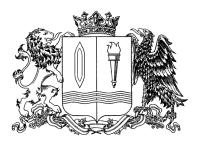 БЮДЖЕТНОЕ УЧРЕЖДЕНИЕСОЦИАЛЬНОГО ОБСЛУЖИВАНИЯИВАНОВСКОЙ ОБЛАСТИ«КОМПЛЕКСНЫЙ ЦЕНТР СОЦИАЛЬНОГО ОБСЛУЖИВАНИЯ НАСЕЛЕНИЯ ПО ПУЧЕЖСКОМУ И ЛУХСКОМУ МУНИЦИПАЛЬНЫМ РАЙОНАМ»           155360, Ивановская область,  г. Пучеж, ул. Павла Зарубина, д.12, тел. 2-20-55,e-mail: puchesh_soccentr@mail.ruНаименование обстоятельстваКоличество, чел.- наличие в семье инвалида или инвалидов, в том числе ребенка инвалида или детей-инвалидов, нуждающихся в постоянном постороннем уходе2- наличие ребенка или детей (в том числе находящихся под опекой, попечительством), испытывающих трудности в социальной адаптации42- наличие внутрисемейного конфликта, в том числе с лицами наркотической или алкогольной зависимостью, лицами, имеющими пристрастие к азартным играм, лицами, страдающими психическими расстройствами, наличие насилия в семье13Основные методы  социально-психолого-педагогической реабилитацииНаблюдение,  беседы, опрос экспертов,  интервьюирование,  анкетирование, тестирование,  невербальный анализ,  изучение документовОтношения участия, поддержка детей из семей риска, содействие в решении проблем, сотрудничество с семьей, школой, учебными заведениями, посредничество в личной самореализации, побуждение личности к самореализации самостоятельностиПрояснение проблемы, решение  проблемы, выбор программы и плана действия, обсуждение путей решения проблемы, помощь в организации выхода из  проблемы, координация условий ближайшего окружения личности, создание группы поддержки.Моделирование ситуаций для нового опыта, моделирование сфер успешной деятельности, организация диалога сотрудничества, организация микросреды с измененными отношениями, помощь в разблокировке позитивных эмоций, создание и оценка ситуаций успеха, изменение представлений личностного о своем  «Я», поддержка инициатив, создание условий для творчества.№п/пНаименование мероприятияДата и место проведения Итог участияКоличество участников Всероссийские      конкурсыВсероссийские      конкурсыВсероссийские      конкурсыВсероссийские      конкурсыВсероссийские      конкурсы1Всероссийский конкурс декоративно – прикладного творчества «Новогоднее чудо»Россотрудничество при поддержке президентского фонда культурных инициативОнлайн НовороссийскДекабрь 2023 – январь 2024Грамота участника  - 6 шт82«Образовательный центр IТ - перемена»Всероссийский детский конкурс «Нарядная красавица»28.12.2023Диплом победителя – 3 штБлагодарственное письмо – 3 шт63Высшая школа делового администрирования Всероссийская познавательная онлайн – викторина «По тропам зимних сказок»28.12.2023Диплом победителя – 1 штБлагодарственное письмо – 1 шт24Высшая школа делового администрирования Всероссийский детский творческий конкурс «Праздник к нам приходит»10.01.2024Диплом 3 место – 1 штБлагодарственное письмо – 1 шт25Высшая школа делового администрирования Всероссийская познавательная онлайн – викторина «Зимушка - зима»11.01.2024Диплом победителя – 2 штБлагодарственное письмо – 2 шт36Проект «Российские авторы - детям»Международный творческий конкурс «Нарисованная сказка»15.01.2024Сертификат участника – 2 штБлагодарность куратору – 1 шт37Высшая школа делового администрирования Всероссийский детский творческий конкурс «Мой любимый снеговик»17.01.2024Диплом победителя – 3 штБлагодарственное письмо – 3 шт68Высшая школа делового администрирования Всероссийский детский конкурс работ из пластилина «Животные крайнего Севера»24.01.2024 г.Диплом победителя – 4 штБлагодарственное письмо – 4 шт79«Образовательный центр IТ - перемена»Всероссийский детский творческий конкурс «Снежные фантазии»25.01.2024Диплом победителя – 4 штБлагодарственное письмо – 4 шт710«Новое достижение» Международный конкурс детского творчества «В ожидании Нового года»12.02.2024Диплом лауреата 2 степени – 1Диплом куратора – 1 шт211«Новое достижение» Международный конкурс детского творчества «Рождественские чудеса»12.02.2024Диплом лауреата 1 степени – 1Диплом куратора – 1 шт212«Новое достижение» Международный конкурс детского творчества «Зима – пора чудес»12.02.2024Диплом лауреата 1 степени – 1Диплом куратора – 1 шт813Министерство культуры Российской Федерации совместно с Музеем ПобедыМеждународный конкурс рисунков «Защитники отечества Заветам верны»Январь – февраль 2024Сертификат участника – 5 шт7143 Всероссийский конкурс рисунков «Служу России»ООО «Солнечный рай», Благотворительный фонд имени Наташи Едыкиной23.02.2024 г.Диплом 1 степени215«Образовательный центр IТ - перемена»Всероссийский творческий конкурс «С 23 февраля!»29.02.2024Диплом   победителя – 2 штБлагодарственное письмо – 2 шт316Высшая школа делового администрирования Всероссийский детский творческий конкурс «Этот прекрасный женский день!»13.03.2024Диплом победителя – 2 штБлагодарственное письмо – 2 шт417Высшая школа делового администрирования Всероссийский детский творческий конкурс «Удивительные бабочки»20.03.2024Диплом победителя – 5 штБлагодарственное письмо – 5 шт7Областные                   конкурсыОбластные                   конкурсыОбластные                   конкурсыОбластные                   конкурсыОбластные                   конкурсы1Областной конкурс «Волшебный хоровод снежинок» ОБУСО Фурмановский ЦСОДекабрь - январьДиплом участника – 3 шт62Областной онлайн – конкурс рисунков на снегу «Разукрасилась зима»Январь 2024Диплом победителя – 1 штБлагодарность за активное участие – 1 шт73Областной конкурс «Слушай, страна, говорит Ленинград!»ОБУСО «Южский ЦСО»Январь 2024Благодарность за участие – 1Диплом победителя 2 степени – 1 штДиплом победителя 3 степени – 1 шт64Областной конкурс «Моя первая книжка».ОБУСО «КЦСОН по Пучежскому и Лухскому муниципальным районам»Февраль 2024Диплом участника – 1 шт45Областной конкурс «Столовая для пернатых» Фурмановский ЦСОВ работе6Областной творческий конкурс «И оживают куклы» Ильинский СРЦНВ работеРайонные конкурсыРайонные конкурсыРайонные конкурсыРайонные конкурсыРайонные конкурсы1Районный новогодний конкурс «Лучшая новогодняя игрушка»Муниципальное учреждение «Пучежское городское хозяйство»Январь 2024Грамота участника – 5 штДиплом победителя в номинации «Самая оригинальная новогодняя игрушка» - 1 шт8Наименование проектаЦелевая группаОсновные направления проектной деятельностиКоличество детей и семей с детьми, охваченных проектамиКлючевые мероприятия  и формы работы в рамках проектаАзбука нравственностиН/л и родители из семей, состоящих на профилактическом учете в отделении социального сопровождения семьей с детьми.- формирование моральных норм и усвоение правил поведения у подрастающего поколения, - воспитание нравственных и патриотических чувств и этического сознания Количество детей – 44 чел.,количество семей – 29- Комплексное мероприятие «Это забыть нельзя»- мастер-класс по изготовлению праздничной открытки «23 Февраля»- мастер-класс по изготовлению весенних цветов «Цветок для мамочки»- мероприятие по профилактике употребления наркотиков и спиртосодержащей продукции «История очевидца… Сделай правильный выбор!»- «Цветок Памяти» (Крокус Сити Холл)Литературная гостинаяН/л из семей состоящих на профилактическом учете в отделении профилактической работы с семьей и детьми.- развитие эмоциональной сферы ребенка как основы формирования культуры чувств, - стимулирование интереса к духовному богатству России и мировой культуры,- ознакомление н/л с жизнью и творчеством писателей.Количество детей – 44 чел.,количество семей – 29- Комплексное мероприятие «Это забыть нельзя»«Театр для больших и маленьких»Н/л и родители из семей, состоящих на профилактическом учете в отделении социального сопровождения семьей с детьми.- раскрытие возможности театра и театрализованного искусства в воспитательном процессе- изучить влияние театральной деятельности на развитие творческого потенциала детей и родителейКоличество детей – 44 чел.,количество семей – 29- мероприятие-инсценировка сказки «Заюшкина избушка»- Комплексное мероприятие «Это забыть нельзя»- мероприятие по профилактике суицидов «Жизнь есть дар»- мероприятие по профилактике употребления наркотиков и спиртосодержащей продукции «История очевидца… Сделай правильный выбор!»- мероприятие по профилактике нарушений здоровья уха и слуха «Слышать – это здорово!»еток для мамочкий на учете в ПДНСроки проведения мероприятияНазвание мероприятияОрганизатор мероприятияКоличество участниковРезультат11 февраля«Лыжня России»Отдел образования и делам молодежи администрации Пучежского муниципального района5 н/лБлагодарности за участиеСроки проведения мероприятияНазвание мероприятияОрганизатор мероприятияФорма проведения мероприятияКоличество участниковРезультатI кварталI кварталI кварталI кварталI кварталI квартал15.01.2024г. – 01.02.2024г.Областной конкурс рисунков на снегу «Разукрасилась зима!»ОБУСО «КЦСОН по г.о. Кохма и Ивановскому муниципальному району»онлайн1 участник1 благодарность за участие21.01.2024г. - 02.02.2024г.Областной онлайн-конкурсе чтецов«Слушай страна, говорит Ленинград»ОБУСО «Южский ЦСО»онлайн1 участник1 благодарность за участие19.02.2024г. – 25.02.2024г.Областной онлайн-конкурс «Державы верные сыны»ОБУСО «Приволжский ЦСО»онлайн1 участник1 благодарность за участие18.03.2024г. – 25.03.2024г.Областной онлайн-конкурс «Столовая для пернатых»ОБУСО «Фурмановский ЦСО»онлайн4 участникаРезультат ожидается18.03.2024г. – 25.03.2024г.Областной творческий онлайн-конкурс «И… оживают куклы»ОГКУСО «Ильинский социально-реабилитационный центр для несовершеннолетних»онлайн1 участникРезультат ожидаетсяДатаКонкурс11.01.2024г.Всероссийская познавательная онлайн-викторина «Зимушка-зима»15.01.2024г. Международный конкурс художественного творчества «Нарисованная сказка»24.01.2024г.Всероссийский детский конкурс работ из пластилина «Животные крайнего севера»25.01.2024г. Всероссийская познавательная онлайн-викторина «Пусть бегут неуклюже»25.01.2024г.Всероссийский детский творческий конкурс «Снежные фантазии»01.02.2024г.Всероссийская познавательная онлайн-викторина «Тайная жизнь бактерий»05.02.2024г.Всероссийский детский творческий конкурс «Зимние красоты»05.02.2024г.Всероссийский детский творческий конкурс «Эти славные ежи»14.02.2024г.Всероссийский конкурс детских рисунков «Я читаю Пушкина»15.02.2024г.Всероссийский детский творческий конкурс «День Науки»15.02.2024г.Всероссийская познавательная онлайн-викторина «Я и моя семья»22.02.2024г.Всероссийский детский творческий конкурс «Мои игрушки – мои герои»29.02.2024г.Всероссийский детский творческий конкурс «С 23 февраля!»29.02.2024г.Всероссийская познавательная онлайн-викторина «Изучаем праздник: 23 февраля»07.03.2024г. Всероссийская познавательная онлайн-викторина «Привет, весна!»08.03.2024г.Всероссийский детский творческий конкурс «Этот прекрасный женский день»19.03.2024г.Всероссийский детский творческий конкурс «Удивительные бабочки»21.03.2024г.Всероссийская познавательная онлайн-викторина «Персонажи русских сказок»24.03.2024г.Всероссийская познавательная онлайн-викторина «Мир животных»